6A Unit 1 Recovery						Name: _____________________________Define Absolute Value and what every absolute value MUST be (starts with a P)._____________________________________________________________________________________Greg has problems keeping his money.  He started the day with $45.  After breakfast he went on the internet and bought top hat for $32.  Afterwards, he went to work and earned $35 spinning signs in front of a mattress store.  Before Greg went to sleep, he went back on the internet and bought a collection of garden gnomes for $30.  Write out the expression you would get from #2. (Example:  53 + 80 + -44)_______________________________________________________________________________How much money does Greg have at the end of the day? _______________________________________________________________________________Use the number line below to answer #s 3-5Point V is located at ___________________		Point G is located at _____________The opposite value of Point V is __________  	The opposite value of Point G is ___________Which point has a greater absolute value?  V or G? __________________Order of Operations – Show how you would get the provided answer using the order of operations 3 + 5 (1 + 18 ÷ 6) = 23 16 + (8 ÷ 2) ÷ (-2) = 14(-5)(4) + 9(-2) = -38 Use the coordinate plane below to answer #s 9-12 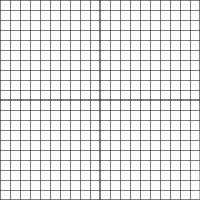 Coordinate Pair for Point T ____________     Coordinate Pair for Point J ____________Reflect Point J over the x-axis. What are the coordinates of this new point? ____________Reflect Point W over the y-axis. What are the coordinates of this new point? ____________